BİRİNCİ BÖLÜMAmaç, Kapsam, Dayanak ve TanımlarAmaçMADDE 1- (1)Bu Yönergenin amacı, Balıkesir İl Milli Eğitim Müdürlüğüne bağlı Okul ve Kurumlardaki çalışan tüm personel, alt işverenlerin, hizmet alımı yöntemi ile Balıkesir İl Milli Eğitim Müdürlüğüne bağlı tüm iş kollarındaki çalışanların uymaları gereken İş Sağlığı ve Güvenliği kurallarının belirlenmesidir.KapsamMADDE 2-(2)Bu Yönerge, 30.6.2012 tarihli ve 6331 sayılı İş Sağlığı ve Güvenliği Kanunu kapsamındaki işyerleri ile Balıkesir İl Milli Eğitim Müdürlüğü’nün görev ve yetki alanı içerisinde bulunan işyerlerindeki, tüm çalışanların(kamu-özel) ve öğrencilerin uymaları gereken iş sağlığı ve güvenliği kurallarına ilişkin usul ve esasları kapsar.DayanakMADDE 3-(1) Bu Yönerge, 6331 sayılı İş Sağlığı ve Güvenliği Kanunun 22 ve 30. maddelerine dayanılarak çıkarılan 18.01.2013 tarihli ve 28532 sayılı Resmi Gazetede yayımlanan İş Sağlığı ve Güvenliği Kurulları Hakkında Yönetmeliğin 8 inci maddesi a fıkrasına dayanılarak hazırlanmıştır.TanımlarMADDE 4-(1)Bu Yönergenin uygulanmasında;	a) Bakanlık	: Milli Eğitim Bakanlığıb) Müdürlük:  Balıkesir İl Milli Eğitim Müdürlüğü.c) İş Sağlığı ve Güvenliği Kurulu: Balıkesir İl Milli Eğitim Müdürlüğü merkez biriminde oluşturulan kurulu, İlçe Milli Eğitim Müdürlükleri İle 50 ‘den fazla çalışanı olan okul ve kurumlarda oluşturulan kurulu.ç) İşveren/İşveren Vekili: Balıkesir İl Milli Eğitim Müdürlüğünde “İl Milli Eğitim Müdürü”, bağlı ilçe Milli Eğitim Müdürlüklerinde “İlçe Milli Eğitim Müdürü”, Okul ve Kurumlarda da “Okul/Kurum Müdürlükleri” d) İş Güvenliği Uzmanı: 2014/16 nolu genelgeye göre Mili Eğitim personelinden valilik onayı ile görevlendirilmiş ve Çalışma ve Sosyal Güvenlik Bakanlığının İSG- KÂTİP programından sözleşme yapılmış tehlike sınıfına göre belgelendirilmiş mühendis, mimar ve teknik elemanları, e) İşyeri Hekimi: İşyerinde iş sağlığı ve güvenliği hizmetlerinde görev yapmak üzere Çalışma ve Sosyal Güvenlik Bakanlığından belgelendirilmiş ve İSG- KÂTİP programından sözleşme yapılmış hekimleri.f) Diğer Sağlık Personeli: Hemşire, sağlık memuru, acil tıp teknisyeni veya çevre 	sağlığı teknisyenig) Çalışan: Balıkesir İl Milli Eğitim Müdürlüğü’ne bağlı olarak il genelindeki okul ve kurumlarda görev yapan kamu personeli, (giderleri İş-Kur tarafından karşılanan TYP personeli, 4/C ’liler, ücretli öğretmenler ve usta öğreticiler dahil) ile çırak ve stajyerleri ğ) İşyeri: İşveren tarafından mal veya hizmet üretmek amacıyla maddî olan ve 	olmayan unsurlar ile 	çalışanın birlikte örgütlendiği birim.h) İşyeri Sağlık ve Güvenlik Birimi (İSGB): İş sağlığı ve güvenliği hizmetlerini 	yürütmek üzere Balıkesir İl Milli Eğitim Müdürlüğünde kurulan, gerekli donanım ve 	personele sahip olan birimi. (sadece il milli eğitim değil 50 den fazla çalışanı olan 	işyerlerinde kurulan)ı) İş Kazası: İşçinin, işyeri alanı içerisinde veya işverenin işyeri dışındaki bir işinde 	meydana gelen ve işçiye bedenen ya da ruhen zarar veren olayı,i) Tehlike: Çalışma şartlarının, çalışılan makine ve ekipman ile çalışılan kimyasal 	maddelerin özellikleri nedeniyle zarar verme potansiyelini,j) Risk: Belirli bir tehlikeli olayın meydana gelme olasılığı ile bu olayın sonuçlarının 	ortaya 	çıkardığı zarar, hasar veya yaralanmanın şiddetinin bileşimi. 	k) Risk değerlendirilmesi: İşyerinde tüm tehlikeli olay ve durumların meydana gelme 	olasılığı ile bu olayın sonucunda ortaya çıkabilecek şiddetin bileşimlerinin 	derecelerine göre sıralanıp önlem alınıp alınmamasına karar verilmesi.İKİNCİ BÖLÜMİş Sağlığı ve Güvenliği EsaslarıMADDE 5- (1) İşveren/İşveren vekili işyerlerinde iş sağlığı ve güvenliğinin sağlanması için gerekli her türlü önlemi almak, araç ve gereçleri noksansız bulundurmak, çalışanlar da iş sağlığı ve güvenliği konusunda alınan her türlü önleme uymakla yükümlüdürler.(2) İşveren/İşveren vekilinin yükümlülükleri;	a) Sağlık ve güvenlik önlemlerinin değişen şartlara uygun hale getirilmesi ve mevcut 	durumun sürekli iyileştirilmesi amaç ve çalışması içinde olması,b) Teknik gelişmelere uyum sağlanması,c) Çalışanlara uygun talimatların verilmesi,ç) Ciddi tehlike bulunduğu bilinen özel yerlere sadece yeterli bilgi ve talimat verilen 	çalışanların girebilmesi için uygun önlemleri alması,d) Teknik gelişmelere uyum sağlanması ve tehlikeli olanların, tehlikesiz veya daha az 	tehlikeli olanlarla değiştirilmesi,e) Teknolojinin, iş organizasyonunun, çalışma şartlarının, sosyal ilişkilerin ve çalışma 	ortamı ile ilgili faktörlerin etkilerini kapsayan genel bir önleme politikasının 	geliştirilmesi,f) Toplu korunma önlemlerine, kişisel korunma önlemlerine göre öncelik verilmesi,g) Kullanılacak iş ekipmanının kimyasal madde ve preparatların seçimi, işyerindeki 	çalışma düzeni gibi konular da dâhil çalışanların sağlık ve güvenliği yönünden tüm 	risklerinin değerlendirilmesi,ğ) Bir çalışana herhangi bir görev verirken, çalışanın sağlık ve güvenlik yönünden 	uygunluğunun göz önüne alınması,h) Yeni teknolojinin planlanması ve uygulanmasında, seçilecek iş ekipmanının 	çalışma ortam ve koşullarına, çalışanların sağlığı ve güvenliğine etkisi konusunda 	çalışanlar veya temsilcileri ile görüş alışverişinde bulunulması,ı) Ciddi tehlike bulunduğu bilinen özel yerlere sadece yeterli bilgi ve talimat verilen 	çalışanların girebilmesi için uygun önlemlerin alınması,i) Aynı işyerinin birden fazla işveren tarafından kullanılması durumunda, yapılan işin 	niteliği dikkate alınarak; iş sağlığı ve güvenliği ile iş hijyeni önlemlerinin 	uygulanmasında işbirliği yapmak, mesleki 	risklerin önlenmesi ve bunlardan korunma 	ile ilgili çalışmaları koordine etmek, birbirlerini ve birbirlerinin çalışan veya çalışan 	temsilcilerini riskler konusunda bilgilendirilmesi,j) İşyerinin büyüklüğünü, yapılan işin özelliğini ve işyerinde bulunan çalışanların ve 	diğer kişilerin 	sayısını dikkate alarak; ilkyardım, yangınla mücadele ve kişilerin 	tahliyesi için gerekli tedbirlerin alınması,k)Özellikle ilkyardım, acil tıbbi müdahale, kurtarma ve yangınla mücadele 	konularında, işyeri dışındaki kuruluşlarla irtibatı sağlayacak gerekli düzenlemelerin 	yapılması,l) İlkyardım, yangınla mücadele ve tahliye işleri için, işyerinin büyüklüğü ve taşıdığı 	özel tehlikeleri dikkate alarak, bu konuda eğitimli, uygun donanıma sahip yeterli 	sayıda kişinin görevlendirilmesi,m) Ciddi ve yakın tehlikeye maruz kalan veya kalma riski olan tüm çalışanların, 	tehlikeler ile bunlara 	karşı alınmış ve alınacak önlemler hakkında mümkün olan en 	kısa sürede bilgilendirilmesin) Ciddi, yakın ve önlenemeyen tehlike durumunda, çalışanların işi bırakarak derhal 	çalışma yerlerinden ayrılıp güvenli bir yere gidebilmeleri için gerekli talimatın 	verilmesi ve gerekenin yapılması,o) Ciddi ve yakın tehlike durumunun devam ettiği çalışma şartlarında, zorunlu 	kalınması halinde, gerekli donanıma sahip ve özel olarak görevlendirilen kişiler hariç, 	çalışanlardan çalışmaya devam etmelerinin istenmemesi,ö) Ciddi, yakın ve önlenemeyen tehlike durumunda işyerini veya tehlikeli bölgeyi terk 	eden çalışanların bu hareketleri nedeniyle dezavantajlı duruma düşürülmemesi ve 	herhangi bir zarar görmesinin engellenmesi,p) Çalışanların kendileri veya diğer kişilerin güvenliği için ciddi ve yakın bir tehlike 	olduğunda ve 	amirine hemen haber veremedikleri durumlarda, kendi bilgileri 	doğrultusunda ve mevcut teknik donanımlar ile tehlikenin sonuçlarının engellenmesi 	için gerekeni yapabilecek durumda olmalarının 	sağlanması,r) İşyeri hekimi ve iş güvenliği uzmanı ile birlikte, çalışanların uğradığı iş kazaları ile 	ilgili rapor 	hazırlamak.s)İşyeri hekimleri ve iş güvenliği uzmanlarının görevlerini etkili bir şekilde 	yürütebilmesi amacıyla gerekli planlama ve düzenlemeler yapmasına ve meslekleri ile 	ilgili gelişmeleri izlemesine olanak sağlamak.ş) Çalışanların karşı karşıya bulunduğu mesleki risklere ilişkin olarak;1) Risklerin önlenmesi,2) Önlenmesi mümkün olmayan risklerin değerlendirilmesi,3) Risklerle kaynağında mücadele edilmesi,4)İşverenin, çalışanların sağlık ve güvenliği yönünde risk değerlendirmesi 	yaparak, değerlendirme sonucuna göre, alınması gereken koruyucu önlemlere 	ve kullanılması gereken 	koruyucu ekipmana karar vermesi,5) Belirtilen çalışmalar ve risk değerlendirmeleri ile ilgili kayıt ve dokümanları hazırlanması, 	belgelerin düzenlenmesi, işyerinin büyüklüğü ve yapılan işin niteliğine göre Çalışma ve Sosyal Güvenlik Bakanlığı’nca belirlenen usul ve esaslara ve risk değerlendirmesi tebliğine uygun şekilde yapılması.t)İşyerinde iş sağlığı ve güvenliği hizmetlerinin etkin bir biçimde sürdürülmesi için 	çalışanların bilgilendirilmesi esastır. Bu amaçla;1) İşveren, işyerinin büyüklüğüne göre; İşyerinin geneli ile çalışanın çalışmakta olduğu bölümde veya yaptığı her işte yürütülen faaliyetler, sağlık ve güvenlik riskleri, koruyucu ve 	önleyici tedbirler hakkında, işyerinde görevlendirilen kişiler hakkında, çalışanların ve temsilcilerinin gerekli bilgiyi almalarını sağlamak zorundadır.2) İşveren, başka işyerlerinden çalışmak üzere kendi işyerine gelen çalışanların da, belirtilen 	bilgileri almalarını sağlamak üzere, söz konusu çalışanların işverenlerine gerekli bilgileri verir,u)İşçilerin eğitimine ilişkin olarak;	1) Eğitimin amacı, işyerlerinde sağlıklı ve güvenli bir ortamı temin etmek, iş 	kazalarını ve 	meslek hastalıklarını azaltmak, çalışanları yasal hak ve sorumlulukları 	konusunda bilgilendirmek, onların karşı karşıya bulundukları mesleki riskler ile bu 	risklere karşı alınması 	gerekli tedbirleri öğretmek ve iş sağlığı ve güvenliği 	bilinci oluşturarak uygun davranış kazandırmaktır.	2) İşyerinde sağlık ve güvenliğin sağlanması ve sürdürülebilmesi için; 	işveren, her çalışanın çalıştığı yere ve yaptığı işe özel bilgi ve talimatları da içeren 	sağlık ve güvenlik veya 	iş değişikliğinde, iş ekipmanlarının değişmesi halinde, 	yeni teknoloji uygulanması halinde 	yapılır. Eğitim, değişen ve yeni ortaya çıkan 	risklere uygun olarak yenilenir ve gerektiğinde periyodik eğitimi almasını sağlamak 	zorundadır. Bu eğitim özellikle: işe başlanmadan önce, çalışma olarak tekrarlanır, 	hazırlanmasında çalışanların veya sağlık ve güvenlik temsilcisinin katılımları 	sağlanarak görüşleri alınır. 	3) İşveren, başka işyerlerinden çalışmak üzere kendi işyerine gelen çalışanların 	yaptıkları işlerde karşılaşacakları sağlık ve güvenlik riskleri ile ilgili yeterli bilgi ve 	talimat almalarını sağlar,	4) Sağlık ve güvenlik ile ilgili özel görevi bulunan çalışan temsilcileri özel 	olarak eğitilir,	5) Eğitim programlarının Genel eğitim planına uygun olarak yıl içinde 	düzenlenecek eğitim 	faaliyetlerini gösterir bir Yıllık Eğitim Programı hazırlanır.	6) Yıllık Eğitim Programı, yıl içinde eğitim ihtiyaçlarını karşılamak için 	düzenlenen genel bir çizelgedir. Bu çizelgede, verilecek eğitimlerin hedefi, konusu, 	süresi, amacı, tarihi, eğitim vereceklerin adı, soyadı, unvanı, eğitime katılanların sayısı 	hakkında bilgiler yer alır.ü )Çalışanlara verilecek eğitim, işyerinin faaliyet alanına göre aşağıdaki ve benzeri 	konulardan seçilir.	  1) Genel iş sağlığı ve güvenliği kuralları,	  2) İş kazaları ve meslek hastalıkların sebepleri ve işyerindeki riskler,	  3) Kaza, yaralanma ve hastalıktan korunma prensipleri ve korunma 			  tekniklerinin uygulanması,	  4) İş ekipmanlarının güvenli kullanımı,	  5) Çalışanların yasal hak ve sorumlulukları,	  6) Yasal mevzuat ile ilgili bilgiler,	  7) İşyerinde güvenli ortam ve sistemleri kurma,	  8) Kişisel koruyucu alet kullanımı, 	  9) Ekranlı ekipmanlarla çalışma,	10) Uyarı işaretleri,	11) Kimyasal, fiziksel ve biyolojik maddelerle ortaya çıkan riskler,	12) Temizlik ve düzen,	13) Yangın olayı ve yangından korunma,	14) Termal konfor şartları,	15) Ergonomi,	16) Elektrik, tehlikeleri, riskleri ve önlemleri,	17) İlk yardım, kurtarma.v) İşverenler işyerinde alınan iş sağlığı ve güvenliği önlemlerine uyulup uyulmadığını 	denetlemek, çalışanları karşı karşıya bulundukları mesleki riskler, alınması gerekli 	tedbirler, yasal hak ve sorumlulukları konusunda bilgilendirmek ve gerekli iş sağlığı 	ve güvenliği eğitimini vermek zorundadırlar. Yapılacak eğitimin usul ve esasları 	Çalışma ve Sosyal Güvenlik Bakanlığınca 15/05/2013 tarih ve 28648 sayılı Resmi 	Gazete' de yayımlanan Çalışanların İş Sağlığı ve Güvenliği 	Eğitimlerinin Usul 	ve Esasları Hakkında Yönetmelikte düzenlenmiştir.y)İşverenler işyerlerinde meydana gelen iş kazasını ve tespit edilecek meslek 	hastalığını en geç 3(üç) günü içinde yazı ile ilgili Çalışma Bölge Müdürlüğüne 	bildirmek zorundadırlar.z) Bu yönetmelikte yer alan hükümler işyerindeki çıraklara ve stajyerlere de uygulanır(3) Çalışanların yükümlülükleri; Çalışanlar işyerinde sağlık ve güvenlikle ilgili aşağıda belirtilen hususlara uymakla yükümlüdür.a) Çalışanlar, davranış ve kusurlarından dolayı, kendilerinin ve diğer kişilerin sağlık 	ve güvenliğinin olumsuz etkilenmemesi için azami dikkati gösterirler; görevlerini, 	işveren tarafından kendilerine verilen eğitim ve talimatlar doğrultusunda yaparlar,b) Çalışanlar, işveren tarafından kendilerine verilen eğitim ve talimatlar 	doğrultusunda, özellikle: Makine, cihaz, araç, gereç, tehlikeli madde, taşıma ekipmanı 	ve diğer üretim araçlarını doğru şekilde kullanmak, kendilerine sağlanan kişisel 	koruyucu donanımı doğru kullanmak ve kullanımdan sonra 	muhafaza edildiği 	yere geri koymak, işyerindeki makine, cihaz, araç, gereç, tesis ve binalardaki 	güvenlik donanımlarını kurallara uygun olarak kullanmak ve bunları keyfi olarak 	çıkarmamak ve 	değiştirmemek, işyerinde sağlık ve güvenlik için ciddi ve ani bir 	tehlike olduğu kanaatine vardıkları herhangi bir durumla karşılaştıklarında veya 	koruma tedbirlerinde bir aksaklık ve eksiklik 	gördüklerinde, işverene veya 	sağlık ve 	güvenlik temsilcisine derhal haber vermek, işyerinde, sağlık ve 	güvenliğin korunması için teftişe yetkili makam tarafından belirlenen zorunlulukların 	yerine getirilmesinde, işverenle veya sağlık ve güvenlik temsilcisi ile işbirliği yapmak; 	İşveren tarafından 	güvenli çalışma ortam ve koşullarının sağlanması ve kendi 	yaptıkları işlerde sağlık ve güvenlik 	yönünden risklerin önlenmesinde, işveren veya 	sağlık ve güvenlik temsilcisi ile mevzuat uygulamaları doğrultusunda işbirliği yapmak 	ile yükümlüdürler,(4) Risk Değerlendirmesi; İşyerinde, daha önce hiç risk değerlendirmesi yapılmamış olması, çalışanların sağlık ve güvenliğini etkileyebilecek aşağıda belirtilen önemli değişikliklerin olması durumunda, risk değerlendirmesi yapılması gereklidir.a) Yeni bir makine veya ekipman alınması,b) Yeni tekniklerin geliştirilmesi,c) İş organizasyonunda veya iş akışında değişiklikler yapılması,ç) Yeni hammadde ve/veya yarı mamul maddelerin üretim sürecine girmesi,d) Yeni bir mevzuatın yürürlüğe girmesi veya mevcut mevzuatta değişiklik yapılması,e)  İş kazası veya meslek hastalığı meydana gelmesi,f) İş kazası veya meslek hastalığı ile sonuçlanmasa bile yangın, parlama veya patlama gibi işyerindeki iş sağlığı ve güvenliğini ciddi şekilde etkileyen olayların ortaya çıkması.(5) Risk değerlendirmesi süreçleri; Risk değerlendirmesi, aşağıdaki sıralamada yer alan aşamaların yerine getirilmesi yoluyla gerçekleştirilir.a) Planlama: Risk değerlendirmesi çalışmaları, mevcut mevzuat ve işyeri koşulları 	çerçevesinde 	planlanır,b) İşyerinde yürütülen çalışmaların sınıflandırılması: İşyerinde yürütülmekte olan 	veya 	yürütülecek olan faaliyetler özelliklerine göre sınıflandırmaya tabi tutulur. 	Sınıflandırmada, sürekli olmamakla birlikte periyodik olarak veya değişen aralıklarla 	yürütülen bakım ve onarım gibi faaliyetler de dikkate alınır. Sınıflandırmada, işyerinin 	içinde ve dışında yürütülen işler, üretim veya hizmet sürecinin aşamaları, planlanmış 	veya ani faaliyetler, çalışanların görev tanımları gibi 	unsurlardan da 	yararlanılabilir,c) Bilgi ve veri toplama: Bilgi ve veri toplamada, işyerinde yürütülen işler, bu işlerin 	süresi ve sıklığı, işin yürütüldüğü yer, işin kim veya kimler tarafından yürütüldüğü, 	yürütülen işten etkilenebilecek olanlar, alınmış olan eğitimler, işin yürütülmesi için ön 	izin gerekip gerekmediği, işin yürütülmesi sırasında kullanılacak makine ve ekipman, 	bu makine ve ekipmanların kullanım talimatları, kaldırılacak veya taşınacak 	malzemelerle bunların özellikleri, kullanılan kimyasallar ve özellikleri, mevcut 	korunma önlemleri, daha önce meydana gelmiş olan kaza veya meslek hastalıkları gibi 	unsurlar dikkate alınır,ç) Tehlikelerin tanımlanması: Kayma, takılma ve benzeri nedenlerle düşme, 	yüksekten düşme, 	cisimlerin düşmesi, gürültü ve titreşim, uygun olmayan duruş ve 	çalışma şekilleri, radyasyon ve ultraviyole ışınlar, seyyar el aletlerinin kullanımı, sabit 	makine ve tezgahların kullanımı, hareketli 	erişim ekipmanları; merdivenler, 	platformlar, mekanik kaldırma araçları, ürünler, emisyonlar ve 	atıklar, yangın, 	parlama ve patlama, elle taşıma işleri, elektrik ve elektrikli aletler ile çalışma, basınçlı 	kaplar, aydınlatma, ekranlı araçlarla çalışma, termal konfor koşulları; sıcaklık, nem, 	havalandırma, kimyasal faktörler; toksit, gaz ve buharlar, organik solventler ve tozlar, 	biyolojik 	ajanlar; mikroorganizmalar, bakteriler, virüsler, rutin çalışma, işyeri 	yerleşim planı, iş stresi, kapalı yerlerde çalışma, yalnız çalışma, motorlu araçların 	kullanımı, taşımacılık ve yollar, su üzerinde veya yakınında çalışma, şiddet, hakaret 	veya tacize maruz kalma, istenmeyen insan davranışları; 	dikkatsizlik, yorgunluk, 	aldırmazlık, anlama güçlüğü, öfke, kavga etmek, işyeri koşullarına göre 	diğer tehlike 	kaynakları, ateşli ve yanıcı ortamda çalışma; belirtilen tehlike veya kaynaklarının 	bulunup bulunmadığı, tehlike varsa bundan kimlerin ve ne şekilde etkilenebileceği 	dikkate alınarak 	yapılır,d) Risk analizi: Risk analizi ile belirlenen tehlikelerin verebileceği zarar, hasar veya 	yaralanmanın 	şiddeti ve bu zarar, hasar veya yaralanmanın ortaya çıkma olasılığı 	belirlenir. Risk analizinde, 	tehlikeye maruz kalan kişi sayısı, tehlikeye maruziyet 	süresi, kişisel koruyucuların sağladığı korunma 	ve güvensiz davranışlar gibi 	unsurlar dikkate alınır,e) Risk değerlendirmesi: Risk değerlendirmesinde, belirlenen risklerin ağırlık 	oranları hesaplanarak 	derecelendirme yapılır ve önlem alınmasının gerekli olup 	olmadığına karar verilir,f) Önlemlerin belirlenmesi: ilgili mevzuat ve işyeri koşulları dikkate alınarak 	alınması gerekli 	önlemlere karar verilir. İşyerindeki riskleri kontrol altına alma 	yöntemleri, önceliğin derecesine göre 	ve en öncelikli olandan daha az öncelikli 	olana doğru sıralanmak üzere; riskleri kaynağında yok 	etmeye çalışmak, tehlikeli 	olanı, daha az tehlikeli olanla değiştirmek, toplu koruma önlemlerini, 	kişisel 	korunma önlemlerine tercih etmek, mühendislik önlemlerini uygulamak, ergonomik 	yaklaşımlardan yararlanmak gibi olmalıdır,g) Risk değerlendirme raporu hazırlanması: risk değerlendirme raporunda yapılan 	işin tanımlanması, mevcut riskler, risklerden etkilenen çalışanların listesi, zarar hasar 	veya yaralanmanın 	şiddeti, risk değerlendirmesinin sonuçları risk düzeyleri, 	alınması gerekli kontrol önlemleri gibi 	hususlar yer almalıdır. Risk değerlendirme 	raporunda, risk değerlendirmesini yapan kişilerin ad, 	soyadı ve imzaları ile risk 	değerlendirmesinin yapıldığı tarih belirtilir. İşveren tarafından, risk 	değerlendirmesi bulgularının kaydedilmesinde kullanılacak ve risk değerlendirme 	raporuna temel olacak bilgileri içeren örnek risk değerlendirme formu hazırlanır,ğ) Denetim, izleme ve gözden geçirme: İşyerinde gerçekleştirilen risk yönetiminin 	tüm aşamaları ve 	uygulanması düzenli olarak denetlenir, izlenir ve aksayan yönler 	yeniden gözden geçirilir.(6) Risk değerlendirmesini yapacak personelin niteliği: Risk değerlendirmesinin, işveren tarafından, işyerinde istihdam edilen ve yeterlik belgesi bulunan iş güvenliği ile görevli mühendisler ile işyeri hekimliği sertifikasına sahip olan iş sağlığı ile görevli iş yeri hekimlerine, bunların bulunmaması durumunda ise, dışarıdan hizmet veren uzman kişi veya kuruluşlara yaptırılması esastır. İşyerinde yürütülen işin niteliği, farklı mesleklerden uzmanların da bulundurulmasını gerektiriyorsa, işveren uygun mesleklerden uzmanların da risk değerlendirmesi yapmasını sağlar.(7) Yönetim, danışma, bilgilendirme ve eğitim: İşveren müessese tarafından, Risk değerlendirmesi ile ilgili olarak üst düzey bir yönetici görevlendirilecektir.	a) Risk değerlendirmesi, varsa işyerinde mevcut iş sağlığı ve güvenliği kuruluna ve 	işyeri sağlık ve güvenlik temsilcisine danışılarak yapılmalıdır.	b) Risk değerlendirmesi sonucunda, işyerinde herhangi bir değişiklik kararının 	alınması durumunda, bu kararın uygulanması ile ilgili olarak tüm çalışanların 	bilgilendirilmesi ve eğitimi sağlanmalıdır. Bunun için, eğitim ihtiyaçları belirlenecek 	ve uygun bir eğitim programı yürütülecektir.(8) Ağır ve tehlikeli işler:a) Onaltı yaşını doldurmamış genç çalışanlar ve çocuklar ile çalıştığı işle ilgili mesleki 	eğitim 	almamış çalışanlar ağır ve tehlikeli işlerde çalıştırılamaz. Hangi işlerin ağır ve 	tehlikeli işlerden 	sayılacağı, kadınlarla on altı yaşını doldurmuş fakat on sekiz 	yaşını bitirmemiş genç çalışanların 	hangi çeşit ağır ve tehlikeli işlerde 	çalıştırılabilecekleri Çalışma ve Sosyal Güvenlik Bakanlığınca 	‘’Çocuk ve Genç 	İşçilerin Çalıştırılma Usul ve Esasları Hakkında Yönetmelik'’ e eklenmiştir. b) Ağır ve tehlikeli işlerde çalışacak çalışanların işe girişinde veya işin devamı 	süresince en az yılda 	bir, bedence bu işlere elverişli ve dayanıklı oldukları işyeri 	hekimi veya 	en yakın sağlık kuruluşu 	tarafından verilmiş muayene raporları 	olmadıkça, bu gibilerin 	işe alınmaları veya işte çalıştırılmaları 	yasaktır.c) Ağır ve tehlikeli işlerde çalıştırılacak çalışanların, ilgili yönetmelik ile tanımlanan 	mesleki eğitime sahip olmaları zorunludur.İş Sağlığı Ve Güvenliği KuruluMADDE 6- (1) Kanuna göre, devamlı olarak en az elli kişi çalıştıran ve altı aydan fazla sürekli işlerin 	yapıldığı işyerlerinde her işveren bir iş sağlığı ve güvenliği kurulu kurmakla yükümlüdür.6331 Sayılı İş Sağlığı ve Güvenliği Kanuna göre Elli ve daha fazla çalışanın bulunduğu ve altı aydan fazla süren sürekli işlerin yapıldığı işyerlerinde işveren, iş sağlığı ve güvenliği ile ilgili çalışmalarda bulunmak üzere bir iş sağlığı ve güvenliği kurulu kurmakla yükümlüdür. (2)İşverenler iş sağlığı ve güvenliği kurullarınca iş sağlığı ve güvenliği mevzuatına uygun olarak 	verilen kararları uygulamakla yükümlüdürler.(3)İş sağlığı ve güvenliği kurullarının oluşumu, çalışma yöntemleri, ödev, yetki ve yükümlülükleri Çalışma ve Sosyal Güvenlik Bakanlığınca 18 Ocak 2013 tarih ve 28532 Sayılı Resmi Gazetede yayımlanan İş Sağlığı ve Güvenliği Kurulları Hakkında Yönetmelikte düzenlenmiştir.(4) 1-İş sağlığı ve güvenliği kurulları aşağıda belirtilen kişilerden oluşur.a) İşveren veya işveren vekili,b) İş güvenliği uzmanı,c) İşyeri hekimi,ç) İnsan kaynakları, personel, sosyal işler veya idari ve mali işleri yürütmekle 	görevli bir kişi,d) Bulunması halinde sivil savunma uzmanı,e) Bulunması halinde formen, ustabaşı veya usta,f) Çalışan temsilcisi, işyerinde birden çok çalışan temsilcisi olması halinde 	baş temsilci.2-Kurulun başkanı işveren veya işveren vekili, kurulun sekreteri ise iş güvenliği 	uzmanıdır. İş güvenliği uzmanının tam zamanlı çalışma zorunluluğu olmayan 	işyerlerinde ise kurul 	sekretaryası; insan kaynakları, personel, sosyal işler veya idari 	ve mali işleri yürütmekle görevli bir 	kişi tarafından yürütülür.3- Bu maddenin birinci fıkrasının (b), (c), (ç) ve (d) bentlerinde gösterilen üyeler 	işveren veya 	işveren vekili tarafından atanırlar.4- Birden fazla iş güvenliği uzmanı ve işyeri hekiminin bulunduğu işyerlerinde işveren 	tarafından 	görevlendirme yapılır. İş güvenliği uzmanının görevlendirilmesinde o 	işyerinin tehlike sınıfına uygun 	uzmanlar arasından birisi görevlendirilir.5- Bu maddenin birinci fıkrasının (e) bendinde belirtilen üye o işyerindeki formen, 	ustabaşı veya 	ustaların yarıdan fazlasının katılacağı toplantıda açık oyla seçilir. 	Seçimle belirlenememesi halinde 	işveren tarafından atanır.6-Bu maddenin birinci fıkrasının (e) ve (f) bentlerinde sözü geçen kurul üyelerinin 	aynı usullerle 	yedekleri seçilir.7- 4 üncü maddenin ikinci fıkrasının (ç) bendine göre kurulacak kurullarda üyeler ve 	kurul sekreteri 	asıl işveren ve alt işveren tarafından ortak kararla atanır.(5) İşveren tarafından, kurulun üyelerine ve yedeklerine iş sağlığı ve güvenliği konularında eğitim verilmesi sağlanır. Kurul üyelerinin ve yedeklerinin eğitimleri asgari aşağıdaki konuları kapsar;a) Kurulun görev ve yetkileri,b) İş sağlığı ve güvenliği konularında ulusal mevzuat ve standartlar,c) Sıkça rastlanan iş kazaları ve tehlikeli vakaların nedenleri,ç) İş hijyeninin temel ilkeleri,d) İletişim teknikleri,e) Acil durum önlemleri,f) Meslek hastalıkları,g) İşyerlerine ait özel riskler,ğ) Risk değerlendirmesi.	(6) Asıl işveren alt işveren ilişkilerinde ortak kurul oluşumunda eğitimden her iki işveren birlikte sorumludur.(7) Kurulun görev ve yetkileri şunlardır;a) İşyerinin niteliğine uygun bir iş sağlığı ve güvenliği iç yönerge taslağı hazırlamak, 	işverenin veya 	işveren vekilinin onayına sunmak ve yönergenin 	uygulanmasını izlemek, izleme sonuçlarını rapor 	haline getirip alınması gereken 	tedbirleri belirlemek ve kurul gündemine almak,b) İş sağlığı ve güvenliği konularında o işyerinde çalışanlara yol göstermek,c) İşyerinde iş sağlığı ve güvenliğine ilişkin tehlikeleri ve önlemleri değerlendirmek, 	tedbirleri belirlemek, işveren veya işveren vekiline bildirimde bulunmak,ç) İşyerinde meydana gelen her iş kazası ve işyerinde meydana gelen ancak 	iş kazası olarak 	değerlendirilmeyen işyeri ya da iş ekipmanının  zarara uğratma 	potansiyeli olan olayları veya meslek 	hastalığında yahut iş sağlığı ve güvenliği 	ile ilgili bir tehlike halinde gerekli araştırma ve incelemeyi 	yapmak, 	alınması gereken tedbirleri bir raporla tespit ederek işveren veya işveren vekiline 	vermek,d) İşyerinde iş sağlığı ve güvenliği eğitim ve öğretimini planlamak, bu konu ve 	kurallarla ilgili programları hazırlamak, işveren veya işveren vekilinin onayına 	sunmak ve bu programların 	uygulanmasını izlemek ve eksiklik görülmesi halinde 	geri bildirimde bulunmak,e) İşyerinde yapılacak bakım ve onarım çalışmalarında gerekli güvenlik tedbirlerini 	planlamak ve bu tedbirlerin uygulamalarını kontrol etmek,f) İşyerinde yangın, doğal afet, sabotaj ve benzeri tehlikeler için alınan tedbirlerin 	yeterliliğini ve  ekiplerin çalışmalarını izlemek, g) İşyerinin iş sağlığı ve güvenliği durumuyla ilgili yıllık bir rapor hazırlamak, o 	yılki çalışmaları değerlendirmek, elde edilen tecrübeye göre ertesi yılın çalışma 	programında yer alacak hususları değerlendirerek belirlemek ve işverene teklifte 	bulunmak,ğ) 6331sayılı İş Sağlığı ve Güvenliği Kanununun 13 üncü maddesinde 	belirtilen çalışmaktan kaçınma hakkı talepleri ile ilgili acilen toplanarak karar vermek,h) İşyerinde teknoloji, iş organizasyonu, çalışma şartları, sosyal ilişkiler ve çalışma 	ortamı ile ilgili faktörlerin etkilerini kapsayan tutarlı ve genel bir önleme 	politikası geliştirmeye yönelik çalışmalar 	yapmak.(8) Kurul üyeleri bu Yönetmelikle kendilerine verilen görevleri yapmalarından dolayı hakları kısıtlanamaz, kötü davranış ve muameleye maruz kalamazlar.	1- Kurul inceleme, izleme ve uyarmayı öngören bir düzen içinde ve aşağıdaki 	esasları göz önünde 	bulundurarak çalışır.	a) Kurullar ayda en az bir kere toplanır. Ancak kurul, işyerinin tehlike 			sınıfını dikkate alarak, tehlikeli işyerlerinde bu sürenin iki ay, az tehlikeli 		işyerlerinde 	ise üç ay olarak belirlenmesine karar verebilir.	b) Toplantının gündemi, yeri, günü ve saati toplantıdan en az kırk sekiz 			saat önce kurul üyelerine bildirilir. Gündem, sorunların ve varsa iş sağlığı ve 		güvenliğine ilişkin projelerin önem sırasına göre belirlenir. Kurul üyeleri 			gündemde 	değişiklik isteyebilirler. Bu istek kurulca uygun 				görüldüğünde 	gündem buna göre 	değiştirilir.	c) Ölümlü, uzuv kayıplı veya ağır iş kazası halleri veya özel bir tedbiri 			gerektiren önemli hallerde kurul üyelerinden herhangi biri kurulu 				olağanüstü toplantıya çağırabilir. Bu konudaki tekliflerin kurul başkanına veya 		sekreterine yapılması gerekir. Toplantı zamanı, konunun ivedilik 				ve önemine göre tespit olunur.	ç) Kurul toplantılarının günlük çalışma saatleri içinde yapılması asıldır. 			Kurulun toplantılarında geçecek süreler günlük çalışma süresinden sayılır.	d) Kurul, üye tam sayısının salt çoğunluğu ile işveren veya işveren vekili 			başkanlığında 	toplanır ve katılanların salt çoğunluğu ile karar alır. Çekimser oy 		kullanılamaz. Oyların eşitliği halinde başkanın oyu kararı belirler. Çoğunluğun 		sağlanamadığı veya başka bir nedenle toplantının yapılmadığı hallerde durumu 		belirten bir tutanak düzenlenir.	e) Her toplantıda, görüşülen konularla ilgili alınan kararları içeren bir tutanak 		düzenlenir. Tutanak, toplantıya katılan başkan ve üyeler tarafından 			imzalanır. İmza 	altına alınan kararlar herhangi bir işleme gerek 			kalmaksızın işverene 	bildirilmiş sayılır. İmzalı tutanak ve kararlar 			sırasıyla özel dosyasında saklanır.	f) Toplantıda alınan kararlar gereği yapılmak üzere ilgililere duyurulur. 			Ayrıca çalışanlara duyurulması faydalı görülen konular işyerinde ilân edilir.	g) Her toplantıda, önceki toplantıya ilişkin kararlar ve bunlarla ilgili 			uygulamalar hakkında başkan veya kurulun sekreteri tarafından kurula gerekli 		bilgi 	verilir ve gündeme geçilir.	2- Kurulca işyerinde ilân edilen kararlar işverenleri ve çalışanları bağlar.	3- Kurul, 6331 sayılı İş Sağlığı ve Güvenliği Kanununun 13 üncü maddesinde 	belirtilen çalışmaktan kaçınma hakkı taleplerinde birinci fıkranın (a) bendine 	göre 	belirlenen süre dikkate alınmaksızın 	acilen toplanır. Toplantıda alınan 	karar çalışan 	ve çalışan temsilcisine yazılı olarak tebliğ edilir.	a) İşyerinin iş sağlığı ve güvenliği durumuyla ilgili yıllık bir rapor hazırlamak, 		o yılki çalışmaları değerlendirmek, elde edilen tecrübeye göre ertesi 			yılın çalışma 	programında yer alacak hususları değerlendirerek belirlemek ve 		işverene teklifte bulunmak,	b) 6331 sayılı İş Sağlığı ve Güvenliği Kanununun 13 üncü maddesinde 			belirtilen çalışmaktan kaçınma hakkı talepleri ile ilgili acilen toplanarak karar 		vermek,	c) İşyerinde teknoloji, iş organizasyonu, çalışma şartları, sosyal ilişkiler 			ve çalışma ortamı ile 	ilgili faktörlerin etkilerini kapsayan tutarlı ve genel 		bir önleme politikası geliştirmeye yönelik çalışmalar yapmak.	 4-Kurul üyeleri bu Yönetmelikle kendilerine verilen görevleri yapmalarından 	dolayı hakları kısıtlanamaz, kötü davranış ve muameleye maruz kalamazlar.(9) 1- Kurul inceleme, izleme ve uyarmayı öngören bir düzen içinde ve aşağıdaki   esasları göz önünde 	bulundurarak çalışır.	a) Kurullar ayda en az bir kere toplanır. Ancak kurul, işyerinin tehlike 		sınıfını dikkate alarak, tehlikeli işyerlerinde bu sürenin iki ay, az tehlikeli işyerlerinde 	ise üç ay olarak belirlenmesine karar verebilir.	b) Toplantının gündemi, yeri, günü ve saati toplantıdan en az kırk sekiz 	saat önce kurul üyelerine bildirilir. Gündem, sorunların ve varsa iş sağlığı ve 	güvenliğine ilişkin 	projelerin önem sırasına göre belirlenir. Kurul üyeleri gündemde 	değişiklik isteyebilirler. Bu istek kurulca uygun görüldüğünde gündem buna göre 	değiştirilir.	c) Ölümlü, uzuv kayıplı veya ağır iş kazası halleri veya özel bir tedbiri 	gerektiren önemli hallerde kurul üyelerinden herhangi biri kurulu 	olağanüstü toplantıya çağırabilir. Bu konudaki tekliflerin kurul başkanına veya 	sekreterine yapılması gerekir. Toplantı zamanı, konunun ivedilik ve önemine göre 	tespit olunur.	ç) Kurul toplantılarının günlük çalışma saatleri içinde yapılması asıldır. 	Kurulun toplantılarında geçecek süreler günlük çalışma süresinden sayılır.	d) Kurul, üye tam sayısının salt çoğunluğu ile işveren veya işveren vekili 	başkanlığında 	toplanır ve katılanların salt çoğunluğu ile karar alır. Çekimser oy 	kullanılamaz. Oyların eşitliği halinde başkanın oyu kararı belirler. Çoğunluğun 	sağlanamadığı veya başka bir nedenle toplantının yapılmadığı hallerde durumu 	belirten bir tutanak düzenlenir.	e) Her toplantıda, görüşülen konularla ilgili alınan kararları içeren bir tutanak 	düzenlenir. Tutanak, toplantıya katılan başkan ve üyeler tarafından 	imzalanır. İmza altına alınan kararlar herhangi bir işleme gerek 	kalmaksızın 	işverene bildirilmiş sayılır. İmzalı tutanak ve kararlar sırasıyla özel dosyasında 	saklanır.	f) Toplantıda alınan kararlar gereği yapılmak üzere ilgililere duyurulur. 	Ayrıca çalışanlara duyurulması faydalı görülen konular işyerinde ilân edilir.	g) Her toplantıda, önceki toplantıya ilişkin kararlar ve bunlarla ilgili 	uygulamalar hakkında 		başkan veya kurulun sekreteri tarafından kurula 	gerekli bilgi verilir ve gündeme geçilir.	2- Kurulca işyerinde ilân edilen kararlar işverenleri ve çalışanları bağlar.           3- Kurul, 6331 sayılı İş Sağlığı ve Güvenliği Kanununun 13 üncü maddesinde 	belirtilen çalışmaktan 	  kaçınma hakkı taleplerinde birinci fıkranın (a) bendine 	göre belirlenen süre dikkate alınmaksızın   	  acilen toplanır. Toplantıda alınan 	karar çalışan ve çalışan temsilcisine yazılı olarak tebliğ edilir. (10)1- İşveren veya işveren vekili, kurul için gerekli toplantı yeri, araç ve gereçleri sağlar.        2- İşveren veya işveren vekili, kurulca hazırlanan toplantı tutanaklarını, kaza ve diğer 	vakaların inceleme raporlarını ve kurulca işyerinde yapılan denetim sonuçlarına ait 	kurul raporlarını, iş müfettişlerinin incelemesini sağlamak amacıyla, işyerinde 	bulundurur. (11)1- Kurullar, yapacakları tekliflerde, bulunacakları tavsiyelerde ve verecekleri kararlarda 	işyerinin durumunu ve işverenin olanaklarını göz önünde bulundururlar.        2- Kurul üyeleri, görevleri nedeniyle işyerlerinin yapım ve üretim teknikleri, ticari   	sırları ve ekonomik durumları hakkında gördükleri ve öğrendiklerini gizli tutmak 	zorundadırlar.	  3- Kurullar, iş sağlığı ve güvenliği yönünden teftiş yapmaya yetkili Bakanlık 	iş müfettişlerine 	işyerlerinde yapacakları teftiş ve incelemelerde kolaylık 	sağlamak ve yardımcı olmakla yükümlüdür.(11)   1- Çalışanlar sağlık ve güvenliğin korunması ve geliştirilmesi amacıyla iş sağlığı ve 	güvenliği kurullarınca konulan kurallar, yasaklar ile alınan karar ve tedbirlere 	uymak zorundadırlar.	2- İşyerinde iş sağlığı ve güvenliği tedbirlerinin belirlenmesi, uygulanması ve alınan 	tedbirlere uyulması hususunda çalışanlar kurullarla işbirliği yaparlar.	3- Kurullar tarafından alınan kararlar veya uygulamada karşılaştıkları güçlükler 	hakkında çalışanlar çalışan temsilcileri aracılığı ile kurula bilgi verirlerİş Sağlığı ve Güvenliği Hizmetleri MADDE 7-(1)İşverenler, devamlı olarak en az elli çalışan çalıştırdıkları işyerlerinde alınması gereken iş sağlığı ve güvenliği önlemlerinin belirlenmesi ve uygulanmasının izlenmesi, iş kazası ve meslek hastalıklarının önlenmesi, çalışanların ilk yardım ve acil tedavi ile koruyucu sağlık ve güvenlik hizmetlerinin yürütülmesi amacıyla, işyerindeki çalışan sayısı, işyerinin niteliği ve işin tehlike sınıf ve derecesine göre;	a) İşyeri sağlık ve güvenlik birimi oluşturmakla,	b) Bir veya birden fazla işyeri hekimi ile gereğinde diğer sağlık personelini 	görevlendirmekle,	c) Sanayiden sayılan işlerde tehlike sınıfına uygun sertifikalı iş güvenliği uzmanı olan 	bir veya birden fazla mühendis veya teknik elemanı görevlendirmekle, yükümlüdürler.(2)İşveren;	a) İş sağlığı ve güvenliği hizmetleri ile ilgili görevlendirilen personelin etkin bir 	şekilde çalışması 	amacıyla gerekli kolaylığı sağlamak ve bu hususta planlama ve 	düzenleme yapmakla,	b) İSGB personelinin işbirliği içinde çalışmasını sağlamakla,	c) Sağlık ve güvenlikle ilgili konularda çalışanların görüşlerini alarak katılımlarını 	sağlamakla,	ç) İSGB de görev yapan kişiler ile bunların çalışma saatleri, görev, yetki ve 	sorumlulukları 	konusunda çalışanları veya temsilcilerini bilgilendirmekle,	d) İşyeri hekimi ile iş güvenliği uzmanlarının görevlerini yerine getirebilmeleri için, 	Bakanlıkça 	belirlenen sürelerden az olmamak kaydı ile yeterli çalışma süresini 	sağlamakla,	e) Başka bir işyerinden kendi işyerine çalışmak üzere gelen çalışanların sağlık 	bilgilerine İSGB 	birimlerinin ulaşabilmesini sağlamakla,	f) İş sağlığı ve güvenliği mevzuatı gereği, yükümlü olduğu kayıt ve bildirimleri İSGB 	ile işbirliği 	içerisinde yapmakla yükümlüdür.(3)İşveren, çalışanların kişisel sağlık dosyalarını işten ayrılma tarihinden itibaren 10 yıl süreyle saklamak zorundadır. Çalışma ortamından kaynaklanan hastalıkların yükümlülük süresinin Sosyal Güvenlik Kurumu Yüksek Sağlık Kurulu Başkanlığının vereceği karara göre10 yılı aşması halinde, evraklar belirlenen yeni süreye uygun olarak saklanır. Çalışanın işyerinden ayrılarak başka bir işyerinde çalışmaya başlaması halinde, yeni işveren Çalışanın kişisel sağlık dosyasını talep eder, önceki işveren dosyanın bir örneğini onaylayarak gönderir.(4)İşyeri hekimi veya iş güvenliği uzmanının; onaylı deftere iş sağlığı ve güvenliğine ilişkin yazacağı tedbir ve önerilerin yerine getirilmesinden ve defterin imzalanması ve düzenli tutulmasından işveren veya işveren vekili sorumludur. Onaylı defter; seri numaralı ve kendinden kopyalı olur ve İş Sağlığı ve Güvenliği Genel Müdürlüğüne, işyerinin bağlı olduğu Çalışma ve Sosyal Güvenlik Bakanlığının ilgili bölge müdürlüğüne veya notere her sayfası onaylattırılır. Defterin aslı işveren, suretleri ise işyeri hekimi ve/veya iş güvenliği uzmanı tarafından muhafaza edilir. Bu defterin, istenmesi halinde, iş müfettişlerine gösterilmesi zorunludur. (5)İşyerlerinde görevlendirilen işyeri hekimi ve iş güvenliği uzmanı ile hizmet alınan kurumların İş Kanununa göre geçerli yetki belgesine sahip olmalarından işveren sorumludur. (6)Çalışanlar, sağlık ve güvenliklerini etkileyebilecek tehlikeleri iş sağlığı ve güvenliği kuruluna, kurulun bulunmadığı işyerlerinde ise işveren veya işveren vekiline bildirerek durumun tespit edilmesini ve gerekli tedbirlerin alınmasını talep edebilir. (7)Çalışanlar, işyerinde yürütülecek iş sağlığı ve güvenliği hizmetlerinin amaç ve usulleri konusunda haberdar edilir ve elde edilen verilerin kullanılması ile ilgili bilgilendirilirler.(8)Çalışanlar, işverene karşı yükümlülükleri saklı kalmak şartıyla işyerinde sağlık ve güvenliğin korunması ve geliştirilmesi için;	a) İşyeri hekimi, iş güvenliği uzmanı, işveren veya işveren vekili tarafından verilen iş 	sağlığı ve güvenliğiyle ilgili talimatlara uymakla,	b) İSGB birimlerinin yapacağı çalışmalarda işbirliği yapmakla,	c) İş sağlığı ve güvenliği konularına ilişkin çalışmalara, sağlık muayenelerine, 	bilgilendirme ve eğitim programlarına katılmakla,	d) Makine, tesisat ve kişisel koruyucu donanımları verilen talimatlar doğrultusunda ve 	amacına uygun olarak kullanmakla, yükümlüdürler.(9)İş sağlığı ve güvenliği hizmetleri ve eğitimleri çalışanlara mali yük getirmeyecek şekilde ve dinlenme süreleri dışında düzenlenir. Eğitimlerde geçen süre çalışma süresinden sayılır.İş yeri sağlık ve güvenlik birimiMADDE 8-(1)İSGB; en az bir işyeri hekimi ile gereğinde diğer sağlık personeli ve sanayiden sayılan işlerin yapıldığı işyerlerinde bunlara ilave olarak tehlike sınıfına uygun en az bir iş güvenliği uzmanından oluşur.İSGB; en az bir işyeri hekimi ile işyerinin tehlike sınıfına uygun belgeye sahip en az bir iş güvenliği uzmanının görevlendirilmesi ile oluşturulur. Bu birimde işveren diğer sağlık personeli de görevlendirebilir.  (2)İSGB, iş sağlığı ve güvenliği hizmetlerinin yürütülmesine ve çalışacak personel sayısına yetecek büyüklükte, kolay ulaşılabilir, tercihen giriş katta kurulur. (3)İSGB, iş sağlığı ve güvenliği hizmetlerini işyerinin tehlike sınıfı, sektörü ve çalışan sayısına göre belirlenen sürelerden az olmamak kaydı ile yürütür. (4)İSGB işyerlerinde sağlıklı ve güvenli bir çalışma ortamı oluşturmak amacıyla;	a) İşyerinde sağlık ve güvenlik risklerine karşı yürütülecek her türlü koruyucu, 	önleyici ve düzeltici 	faaliyeti kapsayan çalışma ortamı gözetiminden,	b) Çalışanların sağlığını korumak ve geliştirmek amacı ile çalışanlara verilecek sağlık 	gözetiminden,	c) Çalışanların iş sağlığı ve güvenliği eğitimleri ve bilgilendirilmelerinden,	ç) İşyerinde kaza, yangın, doğal afet ve bunun gibi acil müdahale gerektiren 	durumların belirlenmesi, 	acil durum planının hazırlanması, ilkyardım ve acil 	müdahale bakımından yapılması gereken 	uygulamaların organizasyonu ve ilgili 	diğer birim, kurum ve kuruluşlarla işbirliği yapılmasından,	d) Çalışma ortamının gözetimine ve çalışanların sağlık gözetimine ait bütün bilgilerin 	kayıt altına 	alınmasından,	e) Çalışanların yaptıkları işler, işyerinde yapılan risk değerlendirme sonuçları ve 	maruziyet bilgileri 	ile işe giriş muayeneleri, periyodik sağlık muayeneleri sonuçları 	ve iş kazaları ile meslek hastalıkları 	kayıtlarının, işyerindeki kişisel sağlık 	dosyalarında gizlilik ilkesine uyularak saklanmasından, 	sorumludurlar. (5)İSGB bu hizmetlerin sağlanması sırasında işin normal akışını aksatmamaya özen gösterirler. (6)İSGB, işverenin, çalışanların ve bulunması halinde iş sağlığı ve güvenliği kurulunun, iş sağlığı ve güvenliği ile ilgili kayıt ve istatistiklere ulaşabilmesini sağlar. (7)İSGB’ lerde işyeri hekimi ve iş güvenliği uzmanı görevlendirilmesi durumunda bu kişilerle işveren arasında sözleşme imzalanır. (8)Kamu kurum ve kuruluşlarında çalışan işyeri hekimi ve iş güvenliği uzmanları için görevlendirme belgeleri düzenlenir. (9)İşyerinin çalışanı olan iş güvenliği uzmanına, iş sağlığı ve güvenliği ile ilgili çalışmaları yaptığı süre içinde başka görev verilemez. (10)İş sağlığı ve güvenliği hizmetleri ile ilgili yıllık çalışma planı İSGB tarafından hazırlanır ve işverene sunulur. Onaylanan plan işyerinde ilan edilir ve bir nüshası işverence muhafaza edilir. (11)İSGB çalışma ortamının gözetimi ve sağlık gözetimi ile ilgili çalışmaları kaydeder ve yıllık değerlendirme raporu hazırlayarak işverene, bulunması halinde iş sağlığı ve güvenliği kuruluna ve yazılı ve elektronik ortamda Çalışma ve Sosyal Güvenlik Bakanlığına gönderirler.İşyeri Hekimlerinin GörevleriMADDE 9-(1) Rehberlik Ve Danışmanlık;	a) Bulunması halinde iş sağlığı ve güvenliği kuruluna katılarak çalışma ortamı 	gözetimi ve çalışanların sağlık gözetimi ile ilgili danışmanlık yapmak ve alınan 	kararların uygulanmasını 	izlemek,	b) Kantin, yemekhane, yatakhane, kreş ve emzirme odaları ile soyunma odaları, duş ve 	tuvaletlerin bakımı ve temizliği konusunda gerekli kontrolleri yaparak tavsiyelerde 	bulunmak,	c) İş sağlığı, hijyen, toplu koruma yöntemleri ve kişisel koruyucu donanımlar 	konularında tavsiyede bulunmak,	ç) İşyerinde iş sağlığı ve güvenliğinin geliştirilmesi amacıyla gerekli aktiviteler 	konusunda işverene 	tavsiyelerde bulunmak,	d) İş sağlığı ve güvenliği çalışmaları kapsamında işyerinde periyodik incelemeler 	yapmak ve risk değerlendirme çalışmalarına katılmak,	e) İşyerinde sağlığa zararlı risklerin değerlendirilmesi ve önlenmesi ile ilgili mevzuata 	göre yapılması gereken koruyucu sağlık muayenelerini yapmak,	f) Sağlık sorunları nedeniyle işe devamsızlık durumları ile işyerinde olabilecek sağlık 	tehlikeleri arasında bir ilişkinin olup olmadığını tespit etmek, gerektiğinde çalışma 	ortamı ile ilgili ölçümler yapılmasını sağlayarak, alınan sonuçların çalışanların 	sağlığı yönünden değerlendirmesini yapmak, 	işin yürütümünde ergonomik ve 	psikososyal riskler açısından çalışanların fiziksel ve zihinsel kapasitelerini 	dikkate alarak iş ile çalışanların uyumunu sağlamak ve çalışma ortamındaki stres 	faktörlerinden korunmaları için araştırmalar yapmaktır.(2) Sağlık gözetimi;	a) Gece postaları da dâhil olmak üzere çalışanların sağlık gözetimini yapmak, 	çalışanların işe giriş ve 	periyodik sağlık muayenelerini iş sağlığı ve güvenliği 	mevzuatında belirtilen aralıklarla düzenlemek 	ve işyerinde muhafaza etmek,	b) Sağlık sorunları nedeniyle işe devamsızlık durumlarında işe dönüş muayenesi 	yaparak eski işinde 	çalışması sakıncalı bulunanların mevcut sağlık durumlarına 	uygun bir işte çalıştırılmasını tavsiye etmek, 	c) Hassas risk grupları, meslek hastalığı tanısı veya şüphesi olanlar, kronik hastalığı 	olanlar, madde bağımlılığı olanlar, birden fazla iş kazası geçirmiş olanlar gibi 	çalışanların, uygun işe yerleştirilmeleri için gerekli koruyucu sağlık 	muayenelerini yaparak rapor düzenlemek,	ç) Bulaşıcı hastalıkların kontrolü için yayılmayı önleme ve bağışıklama çalışmaları 	yapmak, portör muayenelerinin yapılmasını sağlamak,	d) Sağlık gözetimi sonuçlarına göre, bulunması halinde iş güvenliği uzmanı ile 	işbirliği içinde çalışma ortamının gözetimi kapsamında gerekli ölçümlerin yapılmasını 	önermek, ölçüm sonuçlarını 	değerlendirmek,	e) Sağlık gözetimi konusunda çalışanları bilgilendirmek ve onların rızasını almak, 	sağlık riskleri ve 	yapılan sağlık muayeneleri konusunda çalışanları yeterli ve 	uygun şekilde bilgilendirmek,	f) Gerekli laboratuvar tetkikleri, radyolojik muayeneler ve portör muayenelerini 	yaptırmak, bulaşıcı 	hastalıkların kontrolünü sağlamak, bağışıklama çalışmaları 	yapmak, işyeri ve eklentilerinin genel hijyen şartlarını sürekli izleyip 	denetlemek,	g) Yıllık çalışma planını, bulunması halinde iş güvenliği uzmanı ile işbirliği yaparak 	hazırlamak, 	işyerindeki sağlık gözetimi ile ilgili çalışmaları kaydetmek yıllık 	değerlendirme raporunu 	hazırlayarak elektronik ortamda Çalışma ve Sosyal 	Güvenlik Bakanlığına göndermektir.(3)Eğitim ve bilgilendirme;	a) İşyerinde ilkyardım ve acil müdahale hizmetlerinin organizasyonu ve personelin 	eğitiminin 	sağlanması çalışmalarını ilgili mevzuat doğrultusunda yürütmek,	b) İş sağlığı, hijyen ve ergonomi alanlarında bilgi ve eğitim sağlanması için ilgili 	taraflarla işbirliği 	yapmak,	c) İşyeri yöneticilerine, iş sağlığı ve güvenliği kurulu üyelerine, çalışanları ve 	temsilcilerine genel 	sağlık konularında eğitim vermek ve bu eğitimlerin sürekliliğini 	sağlamak,	ç) Bağımlılık yapan maddelerin kullanımının zararları konusunda işyerinde eğitim 	vermek. (4)İlgili birimlerle işbirliği;	a) İş sağlığı ve güvenliği alanında yapılacak araştırmalara katılmak,	b) İş kazasına uğrayan veya meslek hastalığına yakalanan çalışanların rehabilitasyonu 	konusunda işyerindeki ilgili birimlerle, meslek hastalığı tanısında yetkili hastaneler 	ile işbirliği içinde çalışmak,	c) İş kazaları ve meslek hastalıklarının analizi ile iş uygulamalarının iyileştirilmesine 	yönelik programların geliştirilmesi çalışmalarına katılmak,	ç) Yeni teknoloji ve donanımın sağlık açısından değerlendirilmesi ve test edilmesi gibi 	mevcut uygulamaların iyileştirilmesine yönelik programların geliştirilmesi 	çalışmalarına katılmak,	d) Bulunması halinde iş güvenliği uzmanı ile işbirliği içinde yıllık çalışma planını ve 	yıllık değerlendirme raporunu hazırlamak,	e) Yöneticilere, bulunması halinde iş sağlığı ve güvenliği kurulu üyelerine ve 		işverenlere genel sağlık, iş sağlığı ve güvenliği, hijyen, kişisel koruyucu donanımlar ve 	toplu korunma yöntemleri 	konularında bilgi ve eğitim verilmesi için ilgili taraflarla 	işbirliği yapmak.İşyeri hekimlerinin yetkileriMADDE 10-(1)İşyeri hekiminin yetkileri aşağıda belirtilmiştir:	a) İşyeri bina ve eklentilerinde, çalışma metod ve şekillerinde veya iş ekipmanında 	çalışanlar açısından yakın ve hayati tehlike oluşturan bir husus tespit ettiğinde 	işverene bildirmek, gerekli 	tedbirler işveren tarafından alınmadığı takdirde durumu 	Bakanlığa rapor etmek,	b) İşyerinde belirlediği yakın ve hayati tehlike oluşturan hususun acil müdahale 	gerektirmesi halinde 	işveren veya işveren vekilinin onayını almak kaydıyla işi geçici 	olarak durdurmak,	c) Görevi gereği işyerinin bütün bölümlerinde iş sağlığı ve güvenliği konusunda 	inceleme ve 	araştırma yapmak, gerekli bilgi ve belgelere ulaşmak ve çalışanlarla 	görüşmek,	ç) Görevinin gerektirdiği konularda işvereni bilgilendirerek ilgili kurum veya 	kuruluşlar ile iletişime geçmek ve işyerinin iç düzenlemelerine uygun olarak 	işbirliği yapmaktır.	d) Tam süreli iş sözleşmesi ile görevlendirilen işyeri hekimleri çalıştıkları işyeri ile 	ilgili mesleki 	gelişmelerini sağlamaya yönelik eğitim, seminer ve panel gibi 	organizasyonlara katılma hakkına 	sahiptir. Bu gibi organizasyonlarda geçen 	sürelerden bir yıl içerisinde toplam beş iş günü kadarı 	çalışma süresinden sayılır 	ve bu süreler sebebiyle işyeri hekiminin ücretinden herhangi bir kesinti 	yapılamaz.(2)İşyeri hekimleri, bu Yönetmelikte belirtilen görevlerini yaparken, işin normal akışını mümkün olduğu kadar aksatmamak ve verimli bir çalışma ortamının sağlanmasına katkıda bulunmak, işverenin ve işyerinin meslek sırları, ekonomik ve ticari durumları hakkındaki bilgiler ile çalışanın kişisel sağlık dosyasındaki bilgileri gizli tutmakla yükümlüdürler. (3)İşyeri hekimi, görevlendirildiği işyerinde yapılan çalışmalara ilişkin tespit ve tavsiyelerini onaylı deftere yazmak ve bulunması halinde ve gerektiği durumlarda iş güvenliği uzmanı ile birlikte eş zamanlı imzalamak ve suretlerini saklamak zorundadır. Onaylı defter; işyeri hekimi ile işveren veya işveren vekilince, bulunması halinde ve gerektiğinde iş güvenliği uzmanı ile eş zamanlı olarak imzalanır. Defterin imzalanmaması veya düzenli tutulmamasından işveren veya işveren vekili sorumludur.Diğer sağlık personelinin görevleriMADDE 11-(1)Diğer sağlık personelinin görevleri aşağıda belirtilmiştir:	a) İş sağlığı ve güvenliği hizmetlerinin planlanması, değerlendirilmesi, izlenmesi ve 	yönlendirilmesinde işyeri hekiminin talimatları doğrultusunda çalışmak, veri toplamak 	ve gerekli kayıtları tutmak,	b) Çalışanların sağlık ve çalışma öykülerini işe giriş/periyodik muayene formuna 	yazmak ve işyeri hekimi tarafından yapılan fizik muayene sırasında hekime 	yardımcı olmak,	c) İlk yardım hizmetlerinin organizasyonu ve yürütümünde işyeri hekimi ile birlikte 	çalışmak,	ç)Çalışanların sağlık eğitiminde görev almak.İş güvenliği uzmanlarının görevleriMADDE 12-(1) Rehberlik ve danışmanlık: İşyerinde yapılan çalışmalar ve yapılacak değişikliklerle ilgili olarak tasarım, makine ve diğer teçhizatın durumu, bakımı, seçimi ve kullanılan maddeler de dâhil olmak üzere işin planlanması, organizasyonu ve uygulanması, kişisel koruyucu donanımların seçimi, temini, kullanımı, bakımı, muhafazası ve test edilmesi konularının, iş sağlığı ve güvenliği mevzuatına ve genel iş güvenliği kurallarına uygun olarak sürdürülmesini sağlamak için işverene tavsiyelerde bulunmak. (2) Risk değerlendirmesi: Risk değerlendirmesinin yapılmasını sağlamak; gerekli çalışmaları planlayarak alınacak sağlık ve güvenlik önlemleri konusunda işverene önerilerde bulunmak ve takibini yapmak.(3) Çalışma ortamı gözetimi: Çalışma ortamının gözetimini yapmak, işyerinde iş sağlığı ve güvenliği yönünden yapılması gereken periyodik bakım, kontrol ve ölçümleri planlamak ve uygulanmasını kontrol etmek. İşyerinde kaza, yangın veya patlamaların önlenmesi için mevzuata uygun çalışmalar yapmak ve uygulamaları takip etmek; doğal afet, kaza, yangın veya patlama gibi durumlar için acil durum planlarının hazırlanmasını sağlamak, periyodik olarak eğitimleri ve tatbikatları yaptırmak, acil durum planı doğrultusunda hareket edilmesini sağlamak. (4) Eğitim, bilgilendirme ve kayıt: İş güvenliği eğitimlerini ilgili mevzuata uygun olarak planlamak ve uygulamak. Çalışma ortamının gözetimi ile ilgili çalışmaları kaydetmek ve yıllık değerlendirme raporunu işyeri hekimi ile işbirliği yaparak hazırlamak. (5) İlgili birimlerle işbirliği: İşyeri hekimi ile işbirliği yaparak iş kazaları ve meslek hastalıkları ile ilgili değerlendirme yapmak, tehlikeli olayın tekrarlanmaması için inceleme ve araştırma yaparak gerekli önleyici faaliyet planlarını hazırlamak ve uygulamaların takibini yapmak. İşyeri hekimi ile işbirliği yaparak yıllık çalışma planını hazırlamak.(6) İş güvenliği uzmanının yetkileri:	a) İşyeri bina ve eklentilerinde, çalışma metot ve şekillerinde veya iş ekipmanında 	çalışanlar 	açısından yakın ve hayati tehlike oluşturan bir husus tespit ettiğinde 	işverene bildirmek, gerekli 	tedbirler işveren tarafından alınmadığı takdirde durumu 	Bakanlığa rapor etmek.	b) İşyerinde belirlediği yakın ve hayati tehlike oluşturan bir hususun acil müdahale 	gerektirmesi 	halinde işveren veya işveren vekilinin onayını almak kaydıyla geçici 	olarak işi durdurmak.	c) Görevi gereği işyerinin bütün bölümlerinde iş sağlığı ve güvenliği konusunda 	inceleme ve 	araştırma yapmak, gerekli bilgi ve belgelere ulaşmak ve çalışanlarla 	görüşmek.	ç) Görevinin gerektirdiği konularda işverenin bilgisi dahilinde ilgili kurum ve 	kuruluşlarla iletişime 	geçmek ve işyerinin iç düzenlemelerine uygun olarak işbirliği 	yapmak.	d) Tam süreli iş sözleşmesi ile görevlendirilen iş güvenliği uzmanları, çalıştıkları 	işyeri ile ilgili mesleki gelişmelerini sağlamaya yönelik eğitim, seminer ve panel gibi 	organizasyonlara katılma hakkına sahiptir. Bu gibi organizasyonlarda geçen sürelerden 	bir yıl içerisinde toplam beş iş günü kadarı çalışma süresinden sayılır ve bu süreler 	sebebiyle iş güvenliği uzmanının ücretinden herhangi 	bir kesinti yapılamaz.(7) İş güvenliği uzmanının yükümlülükleri:	a) İş güvenliği uzmanları, bu Yönetmelikte belirtilen görevlerini yaparken, işin normal 	akışını 	mümkün olduğu kadar aksatmamak ve verimli bir çalışma ortamının sağlanmasına katkıda 	bulunmak, işverenin ve işyerinin meslek sırları, ekonomik ve ticari durumları ile ilgili bilgileri gizli 	tutmakla yükümlüdürler.	b) İş güvenliği uzmanı, görevlendirildiği işyerinde yapılan çalışmalara ilişkin tespit ve tavsiyelerini 	onaylı deftere yazmak ve işyeri hekimi ile beraber suretlerini saklamak zorundadır.	c) İkinci fıkrada belirtilen onaylı defter; iş güvenliği uzmanı ile işveren veya işveren vekilince, 	gerektiğinde işyeri hekimi ile eş zamanlı olarak imzalanır. Defterin imzalanmaması veya düzenli 	tutulmamasından işveren veya işveren vekili sorumludur.ÜÇÜNCÜ BÖLÜMGenel İş Sağlığı ve Güvenliği KurallarıMADDE 13-(1)Genel iş sağlığı ve güvenliği kuralları: Balıkesir İl Milli Eğitim Müdürlüğü bünyesinde çalışan tüm personelin çalışma süresince uyması zorunlu iş sağlığı ve güvenliği ile ilgili genel kurallar aşağıda belirtilmiştir. Tüm çalışanların bu kurallar çerçevesinde çalışması ve olası güvensiz ve sağlıksız koşulların derhal ilgili birim amirine bildirilmesi zorunludur. İşyeri kapalı ve açık sınırlarında,	a) İş sağlığı ve güvenliği konusunda alınan her türlü önlemlere uyulacaktır,	b) Sağlıklı ve güvenli bir çalışma ortamının tesisi için işyerinde düzenlenecek olan iş 	sağlığı ve güvenliği eğitimlerine sürekli katılım sağlanacak, bu konuda verilen ve 	duyurulan talimat ve 	prosedürlere uyulacaktır,	c) İşyerinde duyurulmuş olan güvenlik ve sağlık işaretlerine uygun olarak 	çalışılacaktır,	ç) Her okul kendi sorumluluk alanındaki işaretlemeleri takip edecek ve eksikleri 	hemen giderecektir,	d) Kendi ve diğer kişilerin sağlık ve güvenliğinin olumsuz etkilenmemesi için azami 	dikkat 	gösterilecek ve görevler, işveren tarafından verilen eğitim ve talimatlar 	doğrultusunda yapılacaktır,	e) İşyerinden mesai saatleri içerisinde işveren/işveren vekilinin bilgisi ve izni olmadan 	çıkılmayacaktır.	f) Makine, cihaz, araç, gereç, tehlikeli madde, taşıma ekipmanı ve diğer üretim araçları 	doğru şekilde 	kullanılacaktır,	g) Zimmetlenmiş ve eğitimi verilen kişisel koruyucu donanımlar doğru kullanılacak ve 	kullanımdan 	sonra muhafaza edildiği yere geri konulacaktır,	ğ) İşyerindeki makine, cihaz, araç, gereç, tesis ve binalardaki güvenlik donanımları, 	duyuru, talimat ve uyarı levhaları kurallara uygun olarak kullanılacak, bunlar 	keyfi 	olarak çıkarılmayacak ve değiştirilmeyecektir,	h) İşyerinde sağlık ve güvenlik için ciddi ve ani bir tehlike olduğu kanaatine varıldığı 	anda, herhangi bir durumla karşılaşıldığında veya koruma tedbirlerinde bir 	aksaklık ve eksiklik görüldüğünde, birim 	amirine, güvenlik birimine, iş güvenliği 	uzmanına veya sağlık birimine derhal haber verilecektir,	ı) Çevreyi tehlikeye düşürecek hal ve tavırlarda kesinlikle bulunulmayacaktır, ayrıca 	yapılan işler, 	işin tekniğine uygun olacak ve güvenlik en üst düzeyde tutulacaktır,	i) İşveren tarafından güvenli çalışma ortam ve koşullarının sağlanması ve yapılan 	işlerde sağlık ve güvenlik yönünden risklerin önlenmesinde, işveren veya sağlık 	ve 	güvenlik temsilcisi ile mevzuat uygulamaları doğrultusunda işbirliği yapılacaktır,	j) İşyerine sarhoş veya uyuşturucu madde almış olarak gelinmeyecek ve işyerinde 	alkollü içki veya uyuşturucu madde kullanılmayacaktır,	k) İşyerinde ziyaretçilerin izinsiz ve/veya refakatsiz olarak bulunmaları 	engellenecektir,	l) Belirli yerlere asılmış veya konulmuş olan “Sigara İçilmez” levhaları mahallinde 	sigara içmek, 	ayrıca patlayıcı ve yanıcı malzemenin bulunduğu yerlerde yanıcı madde 	ile yaklaşmak, sigara içmek 	kesinlikle yasaktır. Yanıcı ve patlayıcı madde olan 	benzin, alkol ve diğer sıvı maddeler bina dışında 	açık bir yerde bulunsalar dahi 	sigara içmek, ateşle yaklaşmak yasaktır.	m) İşyerinde girilmesi yasaklanmış bölgelere; elektrik pano odaları, kompresör odası, 	jeneratör odası, gizlilik arz eden odalar izin verilmeden girilmeyecektir,	n) Elektrik ile ilgili her türlü arıza elektrikçilere bildirilecek, kesinlikle müdahale 	edilmeyecek, arıza 	giderilinceye kadar çalışma yapılmayacaktır,2) Elektrikli cihazlar, uzatma kabloları ve seyyar lambalar toprak hatsız 	kullanılmayacaktır,3) Elektrikçiler tarafından panoların önüne konulan izole halılar hiçbir şekilde kaldırılmayacaktır,4) Makine ve teçhizatlarda, işletme, temizlik ve bakım, onarım çalışmalarında ilgili veya dolaylı sistemlerin elektrik enerjisini kestirip yazılı teyidi alınmadan çalışma yapılmayacaktır,5) Kullanılmakta olunan seyyar lamba, seyyar uzatma kablosu, elektrikle çalışan cihazların kablo, fiş, 	anahtar, bozulma, yıpranma, kabloda aşınma ve benzeri görüldüğünde kesinlikle kullanılmayacaktır, 	elektrikçilere haber verilecektir.6) Seyyar elektrik kabloları su, kimyasal madde ve benzerleri içinden geçirilmeyecektir,7) Seyyar kabloların serilmesi ve toplanması işlemleri kabloda enerji varken kesinlikle yapılmayacaktır,	o) Bakım, onarım, arıza gibi işler hemen bakım ekibine bildirilecek, kesinlikle 	müdahale edilmeyecektir,	ö) Çalışan makine ve cihazlar durdurulmadan kesinlikle temizlik, bakım, onarım işleri 	yapılmayacaktır,	p) Çalışma alanları daima temiz, tertipli ve düzenli tutulacaktır,	r) İşyeri duyuru panolarında iş sağlığı ve güvenliği konularında yapılan her türlü 	duyuru okunup, uyulacaktır,		1) Birimlerde duyurulmuş olan acil durum ekipleri ve telefonları öğrenilecek, 		olası acil 	durumlarda 	acil durum planlarına uygun olarak hareket 			edilecektir.		2) Olası acil durumlarda acil çıkış işaretlerine uyulacak, en yakın acil toplanma 		yerine 	gidilecektir.		3) Acil çıkış kapılarının önü, arkası ve güzergâhları kapatılmayacak ve 			malzeme bırakılmayacaktır.		4) Yangın söndürme tüp ve hortumları ile elektrik panolarının önüne malzeme 		bırakılmayacaktır.		5) Görev tanımları ve amirler tarafından verilen görev harici hiçbir işle izin 		almadan yapılmayacaktır.		6) Sağlık ile ilgili tüm sorunlar işe başlamadan önce amirlere ve işyeri 			hekimine bildirilecektir.		7) İşyerinde asılmış olan güvenlik levhalarına göre gerekli olan kişisel 			koruyucu malzemeleri kullanılacaktır.		8) Düşme tehlikesi olan ve korkuluk bulunmayan veya yetersiz olan yerlerde 		çalışılmayacaktır.		9) Makine, ekipman ve cihazlar durdurulmadan müdahale edilmeyecektir.		10)Kimyasallarla çalışılırken gerekli koruyucular kullanılacaktır.		11)İşyerinde döner aksamlı makineler ile çalışma esnasında takı, kravat, bol 		elbise ve benzeri takılmayacak ve giyilmeyecektir.		12)Talaş çıkartan makinelerden el ile talaş toplanması yasaktır		13)Tozun, talaşın ve benzerlerinin basınçlı hava ile temizlenme esnasında 		etrafta başka kimsenin bulunmamasına dikkat etmek gerekmektedir. Şayet iş 		mecburiyeti nedeniyle, başka kimse varsa, basınçlı havayı o yöne doğru tutmak 		özellikle yasaktır. Böylece diğer kişilerin püskürtülmüş olan malzeme veya 		talaştan dolayı yaralanmalarına engel olunmuş olacaktır. Bu işlem sırasında 		koruyucu gözlük kullanmak mecburidir.		14)İş gerektirmediği takdirde basınçlı havayı kullanmak yasaktır.		15)İş bittikten sonra veya herhangi bir sebepten dolayı çalışan makine terk 		ediliyorsa, makine 	muhakkak durdurulmalı ve elektrik akımı kapatılmalıdır.16)Emniyet ve tertibat sağlanmadan, gerekli önlemler alınmadan elektrikle 	ilgili çalışma yapmak yasaktır. Ehil olmayan kişiler elektrikle ilgili tamir,   bakım, onarım yapamazlar.		17)Yüksek gerilimli elektrik nakledicilere, aparatlara ve elektrikle çalışan 		makinelere en fazla 5 	metre yaklaşılabilir.		18)Elektrik hatlarına dokunmak, geçen kabloları kurcalamak veya sivri uçlu 		şeyler ile üstüne 	bastırmak, kablosu eskimiş veya yırtılmış yerleri tutmak 		yasaktır.		19)Aparatların, el aletlerinin, makine ve tezgâhların üzerinde bulunan elektrik 		merkezlerini açmak, 	karıştırmak, tamir etmeye çalışmak yasaktır. Bu 			durumlarda, ilk amire bilgi vermek çalışanın başlıca 	görevidir.		20)Takımlar ve aparatlar rasyonel şekilde ve tertipli olarak yerlerine 			konmalıdır.		21)Yapı itibariyle tehlike arz eden malzeme ve teçhizatı veya malzemeyi, araç, 		gereç ve makineyi 	nakledecek olanlar, bu işle görevlendirilmiş olmalıdırlar. 		Nakil sırasında, çalışanın, nakledilen 	makine, araç veya teçhizatın, trafik 		emniyeti ve çevre emniyetinin de dikkate alınarak, gerekli 	önlemlerin alınması 		mecburidir.		22)Herhangi bir yük el ile kaldırılacaksa, bütün güç bacak kısımlarına 			yüklenmeli, 	ellere ve bilhassa 	bileklere fazla yük binmesi önlenmelidir. 		Bel eğilmesi yerine diz kırılarak yük alınmalı ve 	konulmalıdır.		23)Yükün elle nakliyesi esnasında, bütün yük vücut desteği ve kol yardımı ile 		yapılmalıdır.		24)El arabaları, eğer başka bir amaç için yapılmamışsa, önden çekilmemeli, 		arkadan itilmelidir.		25)Yüklerin kaldırılmaları esnasında düşmemeleri ve normalden yukarı bir 		yüksekliğe 	çıkartılmaması gerektiği ve uygun şartlarda işin yapılması 			gerektiği unutulmamalıdır.		26)Yüklerin kaldırılmaları esnasında, manevralarda ve kaldırılan yüklerin nakli 		esnasında  yük, 	çalışanların üzerinden geçirilmemelidir.		27)İş gerekçesi durumları haricinde makinelerin iş emniyeti yönünden kısım 		veya genel olarak, yer 	değiştirmeleri yasaktır. İş gerekçesi mevzuu bahis 		olduğu takdirde makinelerin yer değiştirmeleri, 	azami iş sağlığı ve 			güvenliği durumları göz önünde tutularak ve en az tehlike arz eden durumları 		gerçekleştirildikten sonra yer değiştirme yapmak gerekir.		28)Yüksek dolapların veya yüksek malzemenin üzerine tırmanmak veya 			atlamak yasaktır. Yüksek 	bir yere çıkmak gerekiyorsa gerekli aparat; 			paraşüt tipi emniyet kemeri, merdiven, sepetli araç ve 	benzeri 			kullanılmalıdır.		29)Yüklü pozisyonda bulunan araçların, vinçlerin veya muhtemel çökme veya 		kaymanın olabileceği 	yerlerden geçmek, durmak yasaktır.		30)İçinde basınç kalmadığına tamamen emin olmadan herhangi bir basınçlı 		makineyi veya cihazı 	açmak yasaktır.		31)Görevli olmadığı halde benzin, benzol, petrol, motorin, fueloil ve 			benzerlerinin bulunduğu 	yerlerde dolaşmak yasaktır.		32)Görevi olmadığı halde parlayıcı, yanıcı ve yakıcı madde ve cihazları, 			tüpleri, tazyikli hava 	cihazlarını yahut tesisatlarını karıştırmak kesinlikle 		yasaktır.		33)Yanıcı ve yakıcı madde dolu kapları taşırken devrilmesine, kırılmasına ve 		etrafa zarar vermesine 	sebep olacak şekilde dikkatsiz çalışmak yasaktır.		34)Amirinin müsaadesi ve bilgisi olmadan içinde gaz bulunması ihtimali olan 		kazan, baca yolu, tank 	ve benzeri yerlere girmek veya bu gibi yerlerde 		kaynak ve tamir işleri		35)Oksijen ve başka gaz tüplerini ısı yayan bir yerde bırakmak yasaktır.		36)Ellerini ve iş elbiselerini benzin ve benzin gibi tutuşturucu maddelerle 		temizlemek yasaktır.		37)Çalışanlar, yangın önleme ve söndürme tedbirlerine riayet etmek ve yangın 		başlangıcını ilk 	amirine veya itfaiyeye bildirmekle yükümlüdürler.		38)Hendek, çukur ve diğer kazı işlerinin yapıldığı yerlere uygun şekilde 			payandalar ve korkuluklar 	yapılacak ve buralara geceleri ışıklı uyarma 		levhaları konulacaktır.		39)Çalışanlar idare tarafından tespit edilmiş ve kullanılması hakkında karar 		verilmiş olan kişisel 	koruyucu malzemeleri yaptıkları iş gereğince 			kullanmakla yükümlüdürler; eldiven, baret, gözlük, 	elektrik kaynağı 		gözlüğü, maske, ayakkabı, önlük, emniyet kemeri, kulak tıkacı, kulaklık gibi.		40)Kuyu veya diğer yeraltı tesislerinde yapılacak bakım ve onarım işlerinde; 		zararlı, zehirleyici, 	boğucu veya parlayıcı gaz veya sıvıların tehlikeli bir 		şekilde toplanacakları göz önünde 	bulundurularak gerekli ve yeterli güvenlik 		tedbirleri alınacaktır. Bu gibi yerlerde tecrübeli ve usta 	çalışanlar 			çalıştırılacak, bunlara uygun kişisel koruma teçhizatı verilecek ve tecrübeli bir 		veya birden 	fazla gözlemci görevlendirilecektir.		41)İşletme dahilinde muhtelif yangın tehlikeleri için yapılmış ikaz ve uyarılara 		riayet etmek gerekir. 	Yanıcı ve parlayıcı maddelerin bulunduğu yerlere açık 		ateş ve alevle yaklaşmak, kıvılcım çıkartan 	araç ve gereç kullanmak, sigara 		içmek kesinlikle yasaktır.		42)İşverenler tarafından işin iş sağlığı ve güvenliği açısından emniyetli 			biçimde yapılabilmesi için 	yeterli personel, ekipman araç ve gereç temin 		edilecektir.		43)Arazi çalışmalarında, emniyet şeridi, uyarı tabelası, yol levhaları, çalışma 		bilgi tabelası gibi 	uyarıcı ikaz ve işaretlemeler mutlaka yapılacak, bu 			konuya azami özen gösterilecektir. 		44)Şoför, operatör ve arazide çalışan ekipler, kendisini, diğer çalışanları, aracı 		ve/veya iş makinesini 	ve özellikle çevreyi tehlikeye sokacak 			davranışlarda bulunamazlar.	1) İşyerlerinde bulunan topraklama, paratoner, elektrik tesisatlarının en az yılda bir bakımı ve periyodik kontrolü yapılmalıdır. Görevli elektrikçiler tarafından elektrik tesisatı periyodik kontrol 	belgesi, topraklama tesisatı ölçüm raporu ve paratoner tesisatı periyodik kontrol belgeleri düzenlenip 	işyerinde muhafaza edilecektir.2) İşyerlerinde bulunan basınçlı kapların kontrol ve deneyleri, görevli makine mühendisi tarafından, 	imalinin bitiminden sonra ve monte edilip kullanılmaya başlanmadan önce, veya yapılan değişiklik 	ve büyük onarımlardan sonra, en az üç ay kullanılmayıp yeniden servise girmeleri halinde ise tekrar 	kullanmaya başlanmadan önce ve herhalde periyodik olarak yılda bir yapılır. Kontrol ve deney 	sonuçları, düzenlenecek bir raporda belirtilir ve bu raporlar işyerlerinde saklanır.3) Kazı işleri, kuyular, yeraltı işleri ile tünel ve kanal çalışmalarında; uygun destekler ve setler kullanılacak, Malzeme veya cisim düşmesi veya su baskını tehlikesine ve insanların düşmesine karşı uygun önlemler alınacak, sağlık için tehlikeli veya zararlı olmayan özellikte solunabilir hava sağlamak için bütün çalışma yerlerinde yeterli havalandırma yapılacak yangın, su baskını veya göçük gibi durumlarda çalışanların  güvenli bir yere ulaşmaları sağlanacaktır.4) Temizlik işlerine başlamadan önce, kablolar ve diğer dağıtım sistemleri belirlenecek ve bunlardan 	kaynaklanabilecek tehlikeleri asgariye indirmek için gerekli önlemler alınacaktır. 5) İskeleler; kullanılmaya başlamadan önce, daha sonra belirli aralıklarla, üzerinde değişiklik yapıldığında, belli bir süre kullanılmadığında, kötü hava şartları veya sismik sarsıntıya veya sağlamlığını ve dayanıklılığını etkileyebilecek diğer koşullara maruz kaldığında, uzman bir kişi tarafından kontrol edilecektir. Merdivenler yeterli sağlamlıkta olacak ve uygun şekilde bakım ve muhafazası sağlanacaktır. Bunlar uygun yerlerde ve amaçlarına uygun olarak doğru bir şekilde kullanılacaktır. Seyyar iskelelerin kendiliğinden hareket etmemesi için gerekli önlem alınacaktır.(2) İş kazalarının raporlanması: İşverenler işyerlerinde meydana gelen iş kazasını ve tespit edilecek meslek hastalığını en geç üç iş günü içinde SGK ’nın  https://uyg.sgk.gov.tr web adresinden bildirmek zorundadırlar. İş kazalarında yapılması gereken idari işlemler:	a) İş kazasına uğrayan personele derhal gerekli sağlık yardımları yapılır.	b) İşyeri kaza raporu düzenlenir. Olay yeri fotoğrafları alınır.	c) Şahitlerin ve kazazedenin ifadesi alınır. İfade alımında personelin ilk amirinin olmasına özen 	gösterilmelidir.	d) Kaza jandarma veya polise derhal bildirilir.	e) Kaza ile ilgili bir dosya hazırlanır. Evraklar bu dosyada muhafaza edilir.DÖRDÜNCÜ BÖLÜMİş kazası, iş kazalarının incelenmesi, raporlandırılması, analizi ve istatistiklerinin tutulmasıMADDE 14- İş kazalarının incelenmesi, raporlandırılması, analizi ve istatistiklerinin tutulması aşağıda belirtildiği gibidir:	a) İş kazası sayılan haller: 		1) Sigortalının işyerinde bulunduğu sırada, 		2) İşveren tarafından yürütülmekte olan iş dolayısıyla,		3) Bir işverene bağlı olarak çalışan sigortalının, görevli olarak işyeri dışında 	başka bir yere 	gönderilmesi nedeniyle asıl işini yapmaksızın geçen zamanlarda,		4) Emziren kadın sigortalının, iş mevzuatı gereğince çocuğuna süt vermek için 	ayrılan zamanlarda,		5) Sigortalıların, işverence sağlanan bir taşıtla işin yapıldığı yere gidiş gelişi 	sırasında meydana gelen ve sigortalıyı hemen veya sonradan bedenen ya da ruhen özre 	uğratan olaydır. 	b) İş kazasının bildirimi ve bildirim süresi ile İş Kazası ve Meslek Hastalığı Bildirim 	Formu 	düzenlenmesi. İş kazası halinde: 1) Kaza, kazanın olduğu Okul/Kurum müdürlüğünce, İş Sağlığı ve Güvenliği Kurulu ile Balıkesir İl Milli Eğitim Müdürlüğüne anında bildirilir.2) İş kazasının olduğu her Okul/Kurum Müdürlüğü, kazanın olduğu yerdeki Cumhuriyet Savcılığına, kolluk kuvvetlerine ve Balıkesir İl Milli Eğitim Müdürlüğüne derhal yazılı olarak bildirilir.  İş kazasının olduğu birim ilgililerince yeterli inceleme yapıldıktan sonra iş kazası ile ilgili: “Olay 	  Tutanağı” (Ek–1) düzenlenir. Bu tutanak en kısa sürede Balıkesir İl Milli Eğitim Müdürlüğüne 	  verilir. Balıkesir İl Milli Eğitim Müdürlüğü Olay Tutanağına göre İş Kazası Meslek Hastalığı E-	  Bildirimi derhal düzenleyerek sisteme kaydeder.3) Kazanın boyutuna göre Teknik Emniyet Yetkilisi/Cumhuriyet Savcılığı kaza yerinde gerekli incelemeyi yapana kadar, kaza yeri ilgili birim tarafından olduğu gibi korunur. 4) İş akışı içinde meydana gelen fakat önemli olmayan çizikler, vurma ve çarpmalar, oyun ve kavgalar için; işyeri hekimi "İş Kazası Raporu" na gerek görmüyorsa yazılı olarak ilgili birime 	bildirir.5) Teknik Emniyet birimleri ayrıca iş kazasının önemini dikkate alarak meydana gelen İş Kazası hakkında, “Kazalının İfade Tutanağı“ (Ek-2), “Kaza Tanığı İfade Tutanağı“ (Ek-3) formlarından 	ikişer suret düzenlenerek iş kazası raporu ve İtfaiye Amirliğince düzenlenen yangın raporu ile birlikte muhafaza eder. YürürlükMADDE 15-(1) Bu Yönerge, Balıkesir İl Milli Eğitim Müdürlüğü tarafından kabulünü müteakip bir mahalli gazetede veya Balıkesir İl Milli Eğitim Müdürlüğü internet sayfasında yayımı tarihinden itibaren yürürlüğe girer.Yürütme	MADDE 16-(1)Bu Yönergeyi Balıkesir İl Milli Eğitim Müdürlüğü yürütür.   O N A Y…/…/2015Yusuf CENGİZMilli Eğitim Müdürü Balıkesir  İl Milli Eğitim Müdürlüğü………………………………….MüdürlüğüKAZASI (OLAY) TUTANAĞIOkulumuz/Kurumumuz  çalışanlarından ………...... …….  Okulun/Kurumun………………………….………… biriminde ......../........./.......... tarihinde, saat...................sıralarında............................................................................................bir iş kazasına maruz kalmış ve bu kaza sonucunda .......................................................................................................İşbu kaza tutanağı      tarafımızda ................... tarihinde ................................ mahallinde düzenlenmiş ve imza altına alınmıştır.Görevi Adı ve Soyadı İmzasıKaza yeri müdürüKaza tanığıKaza tanığıBalıkesir İl Milli Eğitim Müdürlüğü………………………………….MüdürlüğüKAZALININ İFADE TUTANAĞI ……./…../20…… Adı Soyadı:                                            Kadro Unvanı:Görevi:                                                   Derecesi:Kaza Yeri:                                               Doğum Tarihi:Tarih ve Saat:                                          İşe Giriş Tarihi:Vardiyası:KAZA SIRASINDA NE İŞ YAPIYORDUNUZ?KAZA NASIL OLDU?KAZA TANIĞI İFADE TUTANAĞIAdı Soyadı:Görevi:Kadro UnvanıKAZA SIRASINDA KAZALI NE İŞ YAPIYORDU?KAZA NASIL OLDU?	İFADEYİ ALAN YETKİLİ                		   İFADEYİ VEREN TANIĞIN		      Adı Soyadı                                                 Adı Soyadı      			İmza                                                      İmza İFADEYİ ALAN YETKİLİ                               İFADEYİ VEREN KAZALININ 	Adı Soyadı                                                    		Adı Soyadı                                                 	     İmza                                                     	               İmza                          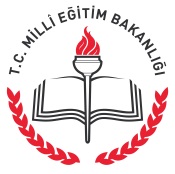 T.C.BALIKESİR VALİLİĞİİl Milli Eğitim MüdürlüğüİŞ SAĞLIĞI VE GÜVENLİĞİ İÇ YÖNERGESİ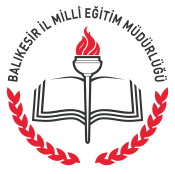 